,                                                                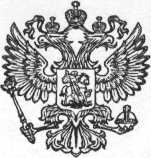                                             РОССИЙСКАЯ   ФЕДЕРАЦИЯ          НОВОЮРКОВИЧСКАЯ СЕЛЬСКАЯ  АДМИНИСТРАЦИЯ   КЛИМОВСКОГОРАЙОНА      БРЯНСКОЙ ОБЛАСТИР А С П О Р Я Ж Е Н И Е№  23 -р.от  22.07.2019  года                 село Новые ЮрковичиОб определении специальныхмест для размещения печатныхпредвыборных агитационныхматериалов по Новоюрковичскойсельской администрации.В соответствии с Федеральным законом от 12.06.2002г. №67-ФЗ «Об основных гарантиях избирательных прав и права на участие в референдуме граждан российской Федерации»,  Федеральным законом  от 22.02.2014г. №20-ФЗ «О выборах депутатов Государственной Думы Федерального  Собрания Российской Федерации», Законом Брянской области от 23.01.2008г. № 4-З «О выборах депутатов Брянской областной Думы», Законом Брянской области от 26.06.2008г. №54-З «О выборах депутатов представительных органов муниципальных образований в Брянской области», на основании определенных органами местного самоуправления поселений Климовского района мест размещения агитационных  и информационных материалов:  1.             Оборудовать на  территории Новоюрковичского  избирательного округа места для    размещения предвыборных агитационных  мтериалов :  село Старые Юрковичи  в центре села  возле магазина,   деревня Ивановка  возле магазина,  деревня Рудня – Цата возле магазина. 2.            село, Новые Юрковичи в центре села  возле магазина,  3.    Запретить размещение агитационных материалов в местах, не отведенных для агитации.4.         Контроль  за исполнением настоящего распоряжения, оставляю за собой.Глава Новоюрковичской сельской администрации:                                               А.Н.Шахматов